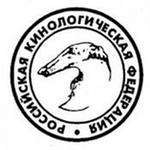 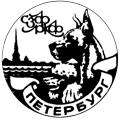 РОССИЙСКАЯ КИНОЛОГИЧЕСКАЯ ФЕДЕРАЦИЯРОССИЙСКАЯ ФЕДЕРАЦИЯ ЛЮБИТЕЛЬСКОГО СОБАКОВОДСТВАНАЦИОНАЛЬНЫЙ КЛУБ ПОРОДЫ «ЧИХУАХУА»Организатор выставкиСПб ООКЛЖ «ПЕТЕРБУРГ» 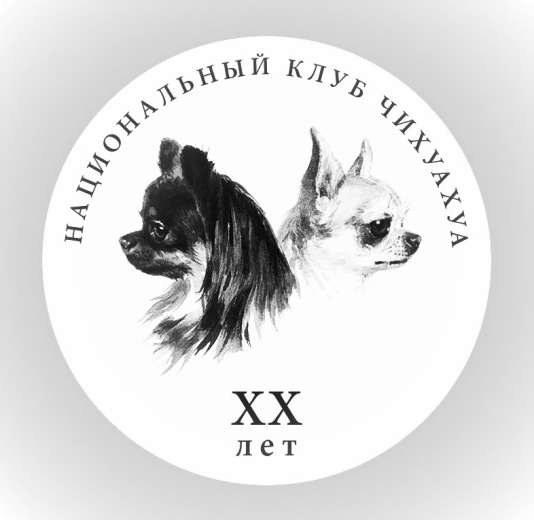 МОНОПОРОДНАЯ ВЫСТАВКА РАНГА ПККАТАЛОГ9:00 – начало регистрации12:30 – начало экстерьерного рингаП  О  Л  О  Ж  Е  Н  И  ЕРОССИЙСКОЙ  КИНОЛОГИЧЕСКОЙ  ФЕДЕРАЦИИ  (РКФ)О  ВЫСТАВКАХ  РАНГА  ЧК, ПК, КЧКV. ВЫСТАВОЧНЫЕ   КЛАССЫ Класс бэби    (baby)                                                   с 3 до 6 месяцев Класс щенков (puppy)                                              с 6   до  9 месяцев. Класс юниоров (junior)                                            с 9   до  18 месяцев. Класс промежуточный (intermediate)                   с 15 до  24 месяцев. Класс открытый (open)                                           c 15 месяцев. Класс рабочий (working) с 15 месяцев. (наличие рабочего класса и видов испытаний для допуска в рабочий класс определяется Правилами НКП и утверждается в РКФ) Класс победителей (winner)                                    c 15 месяцев Класс чемпионов (champion)                                   с 15 месяцев. Класс чемпионов НКП                                             с 15 месяцев. Класс ветеранов (veteran)                                         с 8  лет. Датой определения возраста собаки является день экспонирования собаки на выставке.VI. ОЦЕНКИ, СЕРТИФИКАТЫ И ТИТУЛЫ  По решению НКП  на монопородных выставках возможно судейство и присуждение титулов раздельно по окрасам после утверждения выставочной комиссии и РКФ.  В классе  юниоров, промежуточном, открытом, рабочем, победителей, чемпионов и ветеранов присуждаются следующие оценки: Отлично (excellent) - красная лента, может быть присуждено собаке, очень приближенной к идеалу стандарта породы, которая представлена в отличной кондиции, демонстрирует гармоничный уравновешенный темперамент, собаке высокого класса и отличной подготовки, Ее превосходные характеристики, соответствующие породе, допускают небольшие недостатки, которые можно проигнорировать, но при этом она должна иметь  ярко выраженный половой тип. Очень хорошо (verygood) - синяя лента, может быть  присуждено собаке, обладающей типичными признаками породы, хорошо сбалансированными пропорциями и представлена в корректной кондиции. Несколько небольших недостатков, не нарушающих морфологии, допустимы. Хорошо (good) - зеленая лента, присуждается собаке, обладающей основными признаками своей породы, имеющей явно выраженные недостатки. Удовлетворительно (Satisfactory) - желтая лента, должно присуждаться собаке, соответствующей своей породе, имеющей пороки сложения. Дисквалификация (disqualification) - белая лента, должна быть дана собаке, если она сложена в типе, не соответствующем стандарту,  демонстрирует несвойственное породе или агрессивное поведение, является крипторхом, имеет пороки зубной системы или дефекты строения челюстей, обладает нестандартной шерстью или окрасом, включая признаки альбинизма, не свободна от дефектов угрожающих здоровью, имеет дисквалифицирующие пороки. Невозможно отсудить/Без оценки (cannotbejudged/withoutevaluation) это квалификация дается любой собаке. Которая беспрерывно прыгает или рвется из ринга, делая невозможной оценку ее движений и аллюра, или если собака не дает судье себя ощупать, не дает осмотреть зубы и прикус, анатомию и строение, хвост или семенники, или если видны следы операции или лечения. Это же относится к случаю, когда оперативное и медикаментозное вмешательство имеющие своей целью замаскировать погрешности, наказуемые стандартом. В соответствии с требованиями  НКП без оценки могут быть оставлены собаки не прошедшие тестирование или  испытания рабочих качеств. Регламент проверки поведения и тестирования конкретной породы  разрабатывает НКП  и утверждает РКФ.     В классе щенков присуждаются следующие оценки: Очень перспективный (verypromising) - красная лента. Перспективный (promising) - синяя лента. Неперспективный (notpromising) - зеленая лента В ринге по усмотрению судьи могут присуждаться следующие титулы и выдаваться сертификаты: CW – победитель класса, присваивается первой собаке в классе, получившей высшую оценку. Победитель класса автоматический получает титул КЧК или ЮКЧК на выставках ранка ЧК, ПК, а на выставке ранга КЧК участвует в сравнение на КЧК. СС - сертификат соответствия ЮСС - сертификат соответствия в классе юниоров Ю.КЧК - кандидат в юные чемпионы НКП КЧК – кандидат в чемпионы НКП Ю.ПК- юный победитель НКП ПК - победитель НКП ЛК – лучший кобель породы, выбирается сравнением победителей классов промежуточного, открытого, рабочего, победителей, чемпионов, чемпионов НКП. ЛС – лучшая сука породы выбирается, аналогично выбору ЛК. BOB (BestofBreed) - ЛПП - лучший представитель породы выбирается сравнением лучшего кобеля породы, лучшей суки породы, лучшего кобеля юниора, лучшей суки юниора, лучшего кобеля ветерана и лучшей суки ветерана. BOS (BestofOppositeSex) – лучший представитель противоположного пола в породе выбирается сравнением собак противоположного пола, оставшихся после выбора BOB/ЛПП.BESTBABY – лучший бэби породы выбирается при сравнении кобеля и суки победителей класса бэби.   BESTPUPPY – лучший щенок породы выбирается при сравнении кобеля и суки победителей класса щенков.   BESTJUNIOR – лучший юниор породы выбирается при сравнении кобеля и суки победителей класса юниоров ЮКЧК. BESTVETERAN – лучший ветеран породы выбирается при сравнении кобеля и суки победителей класса ветеранов. VIII. ПРАВИЛА ПРОВЕДЕНИЯ КОНКУРСОВ     Во всех конкурсах могут участвовать лишь собаки, внесенные в каталог выставки, заранее записанные на конкурс, экспонировавшиеся на данной выставке и получившие оценку не ниже «очень хорошо» (собаки класса щенков в конкурсах не участвуют).    Конкурс питомников (kennelcompetition) – участвуют от 3 до 5 собаки одной породы, рожденные в одном питомнике, имеющие одну заводскую приставку.    Конкурс производителей (progenycompetition) – участвуют: производитель или производительница и от 3 до 5  потомка.    Конкурс пар (couplecompetition) – участвуют 2 собаки одной породы: кобель и сука, принадлежащие одному владельцу. IX. ПРАВИЛА ПРИСУЖДЕНИЯ ТИТУЛОВ И СЕРТИФИКАТОВ  CC  КЧКJ-Ю, КЧК, ПК,ЧК   На всех выставках РКФ и FCI присуждение титулов и сертификатов   является прерогативой судьи.    При судействе, по усмотрению судьи, могут присуждаться следующие сертификаты и титулы: ЮСС - могут получить собаки получившие оценку отлично и участвующие в расстановке 1-4 место в  классе юниоров СС - могут получить собаки получившие оценку отлично и участвующие в расстановке 1-4 место в каждом классе (промежуточный, открытый, рабочий, победителей и чемпионов) ЮКЧК – присуждается  собакам, (кобелю и суке) получившим CW (победитель класса) в классе юниоров КЧК – присуждается кобелям и сукам получившим CW (победитель класса) в промежуточном, открытом, рабочем, победителей и чемпионском классах (на выставках ранга ЧК и ПК) На выставках ранга КЧК, сертификаты КЧК получает лучший кобель и лучшая сука. Ю.ПК - присуждается лучшему кобелю  и суке в классе юниоров на выставке ранга ПК. ПК - присуждаетсялучшему кобелю и лучшей суке на выставке ранга ПК.  (примечание для пород с обязательной проверкой рабочих качеств или тестирование поведения принятого в НКП  правила присуждения титулов разрабатываются НКП и утверждаются РКФ) СПИСОК УЧАСТИКОВГруппа FCI  9 / FCIgroup 9ЧИХУАХУА ГЛАДКОШЕРСТНЫЙ / Chihuahua (Smooth-haired) (№ FCI 218)	Ринг 1. Эксперт: VojislavDaghistani / Сербия	кобели / males	Юниоров / Junior	1	 ALEX POKER FACE IZ GORNOGO KRAYA	 RKF 5532378, 23.10.2018, IQW 1, бел-крем, Зав:СавинаЮ. (XELIANTOS LITTLE GOOD GUY x HAGRI 	HANTER PRINCESSA) Вл:СавинаЮ., Россия, СПбВес – 2,2, ОТЛИЧНО, R.CW, Ю.СС	2	 LEGEND MON'REPO BARON COZO	 RKF 5479072 R, 26.11.2018, XCW 2365, гол-пал, Зав:ЛялинаЕ. (SOCROVISHE MONTESUMA STIF REY 	BOY x VIOLETTA ZHEMCHUZHNAYA) Вл:ИляшенкоА., Россия, ЛОВес – 2,5, ОТЛИЧНО, CW, ЮПК	3	 ЧИЛИ БОН МО	 РКФ 5400313, 25.07.2018, AKI 12724, Зав:Рудик А. (МАРИ МИСТИК ОРМАНД РОЙАЛ ПРЕСТИЖД x	МАРИ МИСТИК УССУРИ ЛАВЛИ) Вл:Рудик А., Россия, ЛОВес – 2,5, ОЧЕНЬ ХОРОШО	Промежуточный / Intermedia	4	INVENTORQUANTUMLEAP	RKF 5343497, 28.03.2018, INV 305, крем, Зав:Расулова Е. (KUKOLKIJ'ADORELESEXSPOSx	INVENTOR APPELE MON NUMERO) Вл:РасуловаЕ., Россия, МскВес – 2,5, ОТЛИЧНО, CW, КЧК, ЛК - II	Открытый / Open	5	 FAMILNAYA TSENNOST BARIN	 RKF 5343580, 06.05.2018, FSB 1917, крем, Зав:ЗеленковаЛ. (БИЛЛИБОЙБЕРТИ x ГЕЙСАННЕЖНОЕ	ОБЛАКО) Вл:Протасеня О., Россия, СПбВес – 2,8, ОТЛИЧНО, CW, ЛК, ПК, ЛПП, BIS - II	Ветеранов / Veteran	6	 LI MITCHEL IZ VOLODARSKOY RAPSODII	RKFR 2793081, 20.01.2008, XCW 567, пал, Зав:_ (_ x _) Вл:Ильяшенко А., Россия, ВыборгВес – 2,9, ОТЛИЧНО, CW, ВПК	суки / females	Щенков / Puppy	7	 VENETIAN FAIRYTALE IZ GORNOGO KRAYA	 RKF 5537560, 01.02.2019, IQW 9, Зав:СавинаЮ. (I'M A LITTLE RASCAL DES CHIBOUNE'S KYIS x 	CHERRY IN CHOCOLAT IZ GORNOGO KRAYA) Вл:СавинаЮ., Россия, СПбВес – 1,7, ОЧЕНЬ ПЕРСПЕКТИВНЫЙ, CW, ЛЩ, BEST PUPPI - I	8	 ЧЕЗАРРА ЦВЕТОК ЛОТОСА	 ЩК, 18.04.2019, KLC 5413, крем, Зав:Репина С. (ЮСТАС x ЛЕРИ РОС ПРИНЦЕССА ФУДЖИ), , Н/Я	Юниоров / Junior	9	 VIVA MILA NUTTY SUNSHINE	 RKF 5407832, 22.10.2018, VMI 30, blue fawn, Зав:ИвановаЛ. (CHOCHOBA ITSY BITSY x VIVA MILA 	VIOLETSHOWCAMELLIA) Вл:Кондратьева Е., Россия, СПбВес – 2,4, ОТЛИЧНО, CW, ЮПК, ЛЮ, BOS, BEST JUNIOR – II	10	 ШАРЛОТА ШЕДИ	 РКФ 5403203, 13.08.2018, AKI 12880, пал-бел, Зав:Филиппова Е. (БИЛЛИ БОЙ БЕРТИ x АРМЕД ЛАВ 	ЦАРИНА) Вл:Филиппова Е., Россия, ЛОВес – 2,4, ОТЛИЧНО, R.CW, ЮСС	Промежуточный / Intermedia	11	 ЯНГЕР ТАТАМИ ФЕСТКЛАСС	 РКФ 5400483, 02.07.2018, OYN 383, чер-пал, Зав:Левицкая Я. (LYUPRIPIZHONxMALAESPINADE	MR.ED) Вл:Левицкая Я., Россия, СПбВес – 2,9, ОТЛИЧНО, CW, ЛС, ПК	Открытый / Open	12	DOMCHIITA	RKF 5177115, 18.11.2017, CPA 325, бел с чер, Зав:Смирнов Р. (SIBIRSKISTARTO'VEGASVLADISTAR	xHELENA'SBANDSHU-SHU) Вл:Смирнов Р., Россия, СПбВес – 2,7, ОТЛИЧНО, CW, КЧК, ЛС - III	Чемпионов / Champion	13	DOMCHIADINA, ЧР	RKF 5076374, 21.07.2017, CPA 306, Зав:Смирнов Р. (СИБИРСКИЙ СТАРТ О'ВЕГАС ВЛАДИСТАР x	ДОМЧИ ВАНИЛЬ) Вл:Смирнов Р., Россия, СПбВес – 3,0, ОТЛИЧНО, CW, КЧК, ЛС – II	Ветеранов / Veteran	14	 ШАНИ ШАН ЯГОДКА В САХАРЕ	 РКФ 3011517, 29.03.2011, HUN 200, крем, Зав:Козлова Е. (ОМНИВАРУС ШАД ЗОРРО x ШАНИ ШАН 	ШУРОЧКА) Вл:Козлова Е., Россия, СПбВес – 2,5, ОТЛИЧНО, CW, ВПК, ЛВ, BEST VETERAN - IЧИХУАХУА ДЛИННОШЕРСТНЫЙ / Chihuahua (Long-haired) (№ FCI 218)	Ринг 1. Эксперт: VojislavDaghistani / Сербия	кобели / males	Юниоров / Junior	15	FAMILNAYATSENNOSTJEROM	RKF 5408914, 03.09.2018, FSB 2207, рыж-соб, Зав:Зеленкова Л. (БИЛЛИ БОЙ БЕРТИ x ФАМИЛЬНАЯ 	ЦЕННОСТЬ ОЛИВИНА) Вл:Протасеня О., Россия, СПбВес – 2,7, ОТЛИЧНО, CW, ЮПК, ЛЮ, BEST JUNIOR – I	16	 LYUPRI FOR ME	 RKF 5476773, 13.08.2018, RFP 415, соб, Зав:ПриходькоЛ. (TEXAS LA CASA DEI GIGANTI x LYUPRI 	NONSTOPLUCKY) Вл:Приходько Л., Россия, ЛОВес – 2,4, ОТЛИЧНО, III, ЮСС	17	SHAHARPILINBERTOLD	RKF 5474808, 12.09.2018, LNI 185, крем, Зав:Андросенко Л. (БИЛЛИ БОЙ БЕРТИ x ШАХ АРПИЛИН 	ТАМИКО) Вл:Байба И., Россия, ПсковВес – 2,8, ОТЛИЧНО, R.CW, ЮСС	18	 ФАМИЛЬНАЯ ЦЕННОСТЬ ЗЕФИРНЫЙ ШАРМ	 ЩК, 13.10.2018, FSB 2345, крем, Зав:Зеленкова Л. (SHAHARPILINTORRTETx ЖЕМЧУЖНАЯ 	АГАТА) Вл:Протасеня О., Россия, СПбВес – 2,8, ОТЛИЧНО, IV, Б/Т	Промежуточный / Intermedia	19	 ARMED LOVE RAMSES	 RKF 5282077, 01.03.2018, ACJ 7396, соб, Зав:ДержавинаЕ. (LARISTAR’S ADRENALIN x ARMED LOVE 	PRIMADONNA) Вл:Державина Е., Россия, СПбВес – 2,7, ОТЛИЧНО, CW, КЧК, ЛК – III	Открытый / Open	20	BAIKUINOLIVER	RKF 5224575, 21.01.2018, KZH 647, шок-подп, Зав:Бусуркина Т. (TRAIDSIKRETEPIFANx	ВОЛШЕБНЫЙ АНГЕЛ ЗЕСТА ШОКО БАЙКУИН) Вл:Телевная Е., Россия, Великий НовгородВес – 2,4, ОТЛИЧНО, CW, КЧК, ЛК – II	21	 MICROSCHIHUAS ADRENALINE	 RKF 5174553, 29.08.2017, 688052000096274, крем, Зав:Paunovic D. (MICROSCHIHUAS IMPERATOR x 	LF'S PEARL AT MICROSCHIHUAS) Вл:ФирчукГ., Россия, ЛОВес – 2,7, ОТЛИЧНО, R.CW, СС	22	ЦЕЗАРЬФАМИЛЬНЫЙАМУЛЕТ	РКФ 5347865, 26.06.2018, VCJ 4600, крем, Зав:ДолгихЛ., ПротасеняО. (HELMIAISEN TOUCH OF 	MIRACLE x FAMILNAYA TSENNOST ODRI FLINT) Вл:ПротасеняО., Россия, МеталлостройВес – 2,8, ОТЛИЧНО, III, СС	Победителей / Winner	23	 SUNNY CANDY IEN PEARL HEART, ЧНКП	 RKF 5173424, 28.08.2017, BCB 3368, blue tricolour, Зав:БерезинаТ. (PARRIMA-ARIH DJAMES BOND x 	PARRIMA-ARIH WIKIPEDIA) Вл:ШуваловаМ., Россия, СПбВес – 2,5, ОТЛИЧНО, CW, ЛК, ПК, ЛПП, BIS - I	Чемпионов / Champion	24	 FRANTSUZSKY PRINCE V'STILE OLEANY, ЧР	 RKF 5076498, 05.11.2017, IBV 1805, лил, Зав:БогдановаН. (V'STILE OLEANY RAYMUND x SHARLIZ 	TERON IZ TVOEY MECHTY) Вл:БогдановаН., Россия, ПсковВес – 2,7, ОТЛИЧНО, CW, КЧК, ЛК - IV	суки / females	Щенков / Puppy	25	 ALEX CRISTALL NOEMI TENERO	 RKF 5537035, 12.02.2019, DHG 5361, шок-бел, Зав:АлексееваО. (ENTONI KRIS x ALEX CRISTALL 	GRETHEN) Вл:Сергеева Е., Россия, СПбВес – 1,8, ОЧЕНЬ ПЕРСПЕКТИВНЫЙ, III	26	 ХЕЛЕНА'С ХАУС ФРЕЗИ ГРАНТ	 ЩК, 15.04.2019, HTL 2876, рыж-соб, Зав:Баранова Е. (SOCROVISHEMONTESUMASTIFREYBOYx	ХЕЛЕНА'С ХАУС АФРОДИТА) Вл:Сазонова М., Россия, СПбВес – 1,9, ОЧЕНЬ ПЕРСПЕКТИВНЫЙ, R.CW	27	 ШАХ АРПИЛИН ТОРР-ТЕТТА	 РКФ 5532357, 27.01.2019, LNI 195, Зав:Андросенко Л. (ШАХ АРПИЛИН ТОР ТЭТ x ШАХ АРПИЛИН 	КОНСУЭЛО ВЕЛАСКЕС II) Вл:Андросенко Л., Россия, СПбВес – 1,9, ОЧЕНЬ ПЕРСПЕКТИВНЫЙ, CW, ЛЩ, BEST PUPPI - II	Юниоров / Junior	28	 АРКТИЛАР ГРЕЙН ЭЙЛИН	 ЩК, 28.11.2018, YTC 1327, крем, Зав:Бабушкина Л. (ОЛЕРИ-ЮМИ ТОДЕС xSHAHARPILINKAMILLE	ARCTILAR) Вл:Шиндяпина О., Россия, ЛОВес – 1,7, ОТЛИЧНО, CW, ЮПК	Открытый / Open	29	SHAHARPILINSEMIRAMIS	RKF 5283933, 16.01.2018, LNI 134, fawn, Зав:Андросенко Л. (SHAHARPILINHIPPOxSHAHARPILIN	KALAMBRIJA) Вл:Андросенко Л., Россия, СПбВес – 2,5, ОТЛИЧНО, CW, КЧК, ЛС - II	30	STELLARHUNDVIOLAVISPA	RKF 5077616, 15.09.2017, LIE 149, крем, Зав:Фирчук Т. (STELLASPEKEZHI-MARIOEVTEYx КВИН 	ДАНСИНГ ЮВЕЛИНА ЭМЕЙЗ) Вл:Фирчук Т., Россия, ЛОВес – 2,4, ОТЛИЧНО, R.CW, СС	Победителей / Winner	31	 TRAID SIKRET AVANTURA, САС	 RKF 5280351, 02.03.2018, AWT 27854, ч-п, Зав:ЛогиноваМ. (ТРЭЙДСИКРЭТСПИКЕР x ТРЭЙД	СИКРЭТ ПАЛОМА ГРЕЙ) Вл:Малышева, Россия, СПбВес – 2,7, ОТЛИЧНО, CW, ЛС, ПК, BOS	Ветеранов / Veteran	32	REYCHELLOVELYBABY	RKF 2607958, 16.02.2010, ACJ 2735, шок-бел, Зав:Гусева Е. (BOUNTYSLADKIYPODAROKx	ORNETTA) Вл:Державина Е., Россия, СПбВес – 2,9, ОТЛИЧНО, CW, ВПК, ЛВ, BEST VETERAN - II26октября 2019 26октября 2019         Санкт-ПетербургОрганизатор:Санкт-ПетербургскаяОбщественная Организация Клуб Любителей Животных «Петербург»СПб, ул. Шаврова, 9-64, Тел. 8-812-307-72-08, E-mail: galpeterburg@yandex.ruСанкт-ПетербургскаяОбщественная Организация Клуб Любителей Животных «Петербург»СПб, ул. Шаврова, 9-64, Тел. 8-812-307-72-08, E-mail: galpeterburg@yandex.ruСанкт-ПетербургскаяОбщественная Организация Клуб Любителей Животных «Петербург»СПб, ул. Шаврова, 9-64, Тел. 8-812-307-72-08, E-mail: galpeterburg@yandex.ruПредседатель Оргкомитет:Александрова Г.Александрова Г.Александрова Г.Оргкомитет:Емельянова А., Мизикова В., Кротов И.Емельянова А., Мизикова В., Кротов И.Емельянова А., Мизикова В., Кротов И.Место Проведения:СПб, Лахтинский пр., 85В, Лахта, ТВК «Гарден Сити»СПб, Лахтинский пр., 85В, Лахта, ТВК «Гарден Сити»СПб, Лахтинский пр., 85В, Лахта, ТВК «Гарден Сити»Судьи:Ринг № 1. VojislavDaghistani (Сербия)
Ринг № 1. VojislavDaghistani (Сербия)
Ринг № 1. VojislavDaghistani (Сербия)
